 IDENTIFICAÇÃO DA DISCIPLINA:   OBJETIVOS -  ao término da disciplina o aluno deverá ser capaz de :   PROGRAMA:   PROGRAMA:  (continuação)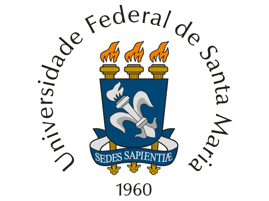 UNIVERSIDADE FEDERAL DE SANTA MARIAPROGRAMA DE DISCIPLINAPG – Mestrado Profissional em Tecnologias Educacionais em RedeCÓDIGONOME( T - P ) XXX TÍTULO  E  DISCRIMINAÇÃO  DAS  UNIDADESBIBLIOGRAFIA BÁSICA E COMPLEMENTARBIBLIOGRAFIA BÁSICABIBLIOGRAFIA COMPLEMENTAR